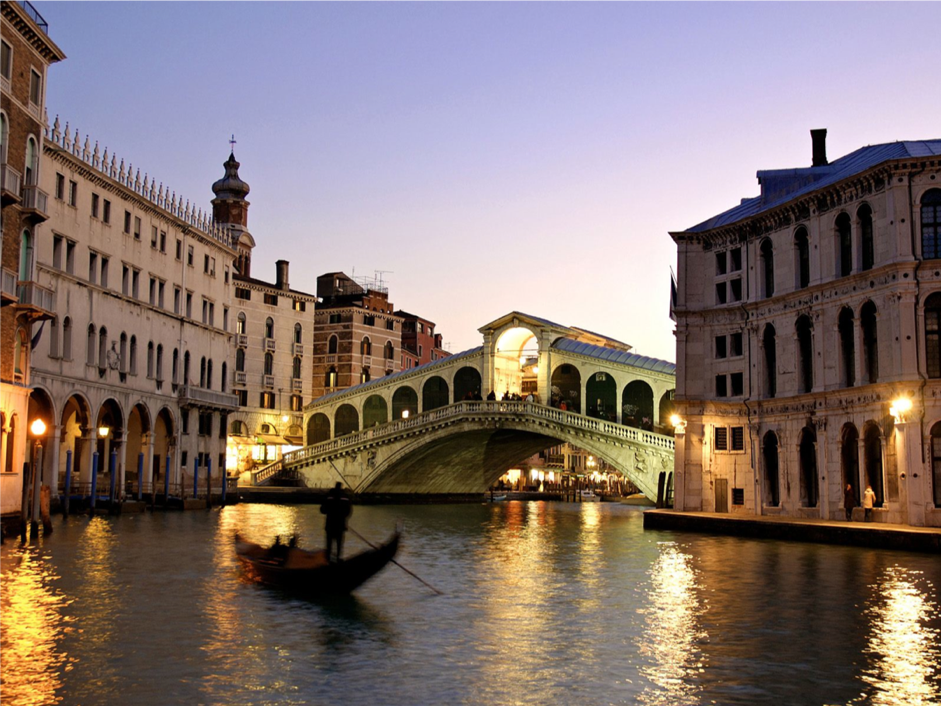 IB DP Geography – Urban Tourism Hotspots – Venice Task 1 – Brief introduction to tourism in Venice, including primary and secondary tourism hotspots, reasons for growth of tourism to Venice, carrying capacity for Venice.Impact FactorsBenefitCostSocial1212Economic1212Environmental1212Exam Practice: Discuss the strategies used to manage tourism in one named urban area 